Авторская дидактическая игра«Прогулка по городу» Тараненко Виктория Викторовна, воспитатель МАДОУ № 97Возраст: 5-7 лет.Эта игра поможет зажечь в детях искорку любви и интереса к жизни родного города, к его истории, природе, продолжать социальную адаптацию ребёнка в огромном мире людей. С этой захватывающей игрой вы отправитесь в увлекательную прогулку по нашему городу и познакомитесь с достопримечательностями Мурманска, с его культурным наследием. Цель игры: Формировать представления о достопримечательностях родного города.Задачи:расширять знания детей о родном городе;узнавать и называть достопримечательности города, место их расположения;воспитывать любовь и уважение к родному городу;развивать связную речь;развивать мышление, память, внимание;воспитывать желание и умение доброжелательного взаимодействия со сверстниками в совместной деятельности.Игровое поле состоит из 3 блоков-дорожек:1.    Улицы города.2.    Достопримечательности города.3.    Парки, скверы, аллеи города.Описание правил игры. В игре могут принимать участие от 2 до 4 человек. Перед игрой необходимо внимательно ознакомится с картинками, вспомнить названия объектов, их расположение. Нужно распределить цветные фишки между игроками, поставить фишки на «Старт» - это наш детский сад, договориться об очерёдности хода.По цифре, выпавшей на кубике, определяется картинка, по которой будет складываться рассказ и отмечается фишкой (у каждого игрока свой цвет). Следующий ход кубика определяет выбор следующей картинки.Если ребенок не называет достопримечательность, то его фишка остается на месте. Побеждает тот, чья фишка первой дойдет до «Финиша», вернется снова в детский сад.Игра ведется, пока ее не закончит предпоследний игрок. Победит тот, кто первым завершит свое путешествие.Комплектация: фишки цветные (пуговицы), 1 кубик, пронумерованные картинки с изображением достопримечательности города Мурманска.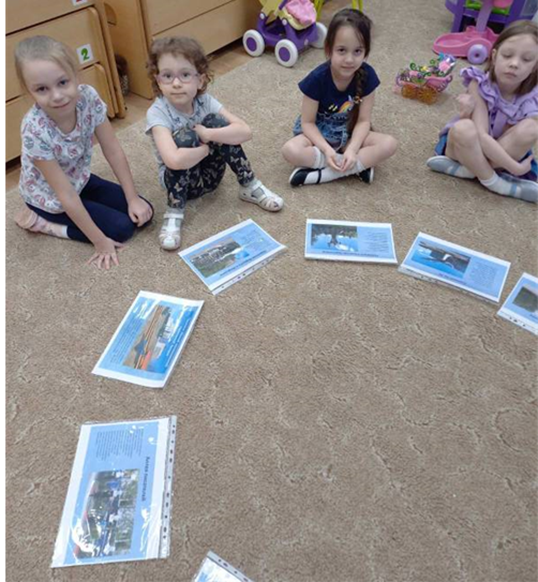 